Witam serdecznie w kolejnym tygodniu naszej nauki na odległość!!!Mam nadzieję, że miło spędziliście sobotę i niedzielę i jeszcze przed feriami świątecznymi trochę popracujemy.Funkcjonowanie osobiste i społeczneZbliża się Wielkanoc. Odszukaj w kalendarzu datę oznaczającą   Niedzielę Palmową,  Niedzielę Wielkanocną i Poniedziałek Wielkanocny. Odczytaj datę.Napisz po śladzie i przepisz do zeszytu.5KWIETNIANIEDZIELA PALMOWA12KWIETNIANIEDZIELA WIELKANOCNA13KWIETNIAPONIEDZIAŁEK WIELKANOCNYPorozmawiaj z rodzicami i zastanów się jak przygotowujemy się do Świąt Wielkanocnych? Zapytaj w czym Ty mógłbyś/ mogłabyś  pomóc rodzicom. Spróbuj narysować w zeszycie jak pomagasz w przygotowaniach do świąt. (Jeżeli chcecie możecie też pochwalić się tym, jak pomagacie w przygotowaniach do świąt robiąc zdjęcia i przysyłając na mój telefon).Co robimy przygotowując się do świąt?  Połącz ze sobą właściwe wyrazy.MYJEMY                                        POKÓJPIECZEMY                                                     DYWANYSPRZĄTAMY                                        OKNATRZEPIEMY                                          CIASTAROBIMY                                              JAJKAMALUJEMY                                          ZAKUPYPrzepisz do zeszytu utworzone zdania. Utrwalamy spółgłoski. Zamaluj takim samym kolorem te same litery.B        C          D                F          G              H          Jd           g          b         h          j          c         fB        C          D                F          G              H          Jd           g          b         h          j          c         fB        C          D                F          G              H          Jd           g          b         h          j          c         fZadania matematyczne – ROBIMY  ZAKUPY  ŚWIĄTECZNE.(Bardzo proszę rodziców, jeżeli to możliwe, o przygotowanie monet do ćwiczeń. Ułatwi to dzieciom wykonywanie zadań.)KOSZYCZEK  8zł                   BABKA    4 zł                   PISANKA    6zł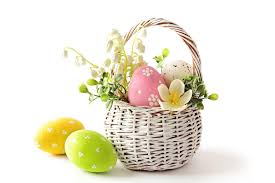 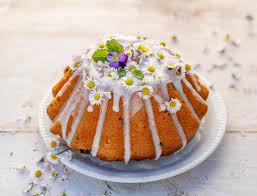 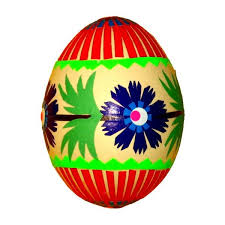 KURCZAK  2zł                BARANEK  3zł                   ZAJĄC     5zł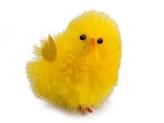 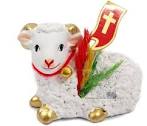 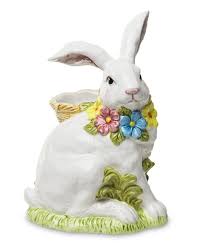 KMGABRYSIA, ZUZIA I KUBA  WYBRALI SIĘ NA ZAKUPY, KAŻDY  MIAŁ W PORTFELU 10 zł  . CO MOGLI KUPIĆ? NAPISZ DZIAŁANIA I OBLICZ. ( nie musi być wydane całe 10 zł)Przykład BARANEK , KURCZAK I ZAJĄC 3zł    +   2zł    +  5zł  =  10zł1234Ćwiczenia grafomotoryczne.  Rysuj po śladzie . Wykonaj też w zeszycie rysunek pisanki i udekoruj wymyślonymi przez siebie szlaczkami.Poćwiczmy spostrzegawczość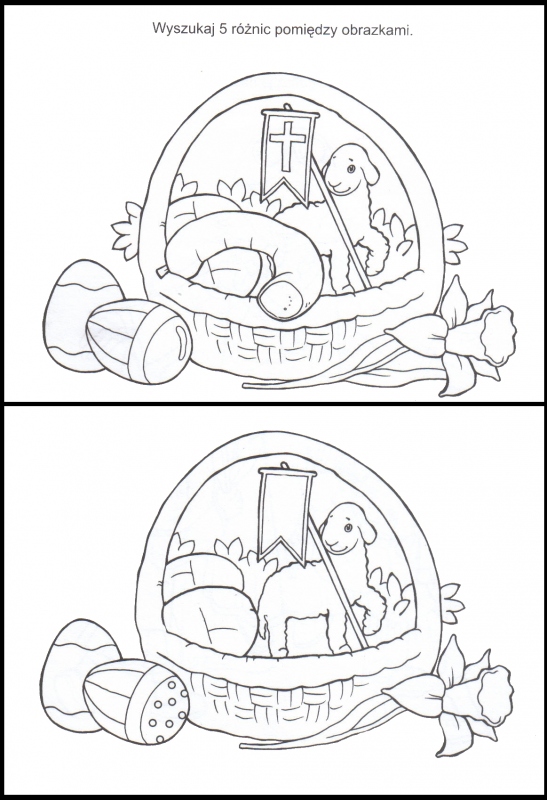 PLASTYKAKOLOROWA PISANKA   Pomaluj pisankę wg kodu. Zamiast pędzla możesz użyć patyczków higienicznych. Staraj się dokładnie zmieścić w wyznaczonych polach. Gdy praca wyschnie możesz ją wyciąć i nakleić na kolorową kartkę. Życzę udanej pracy!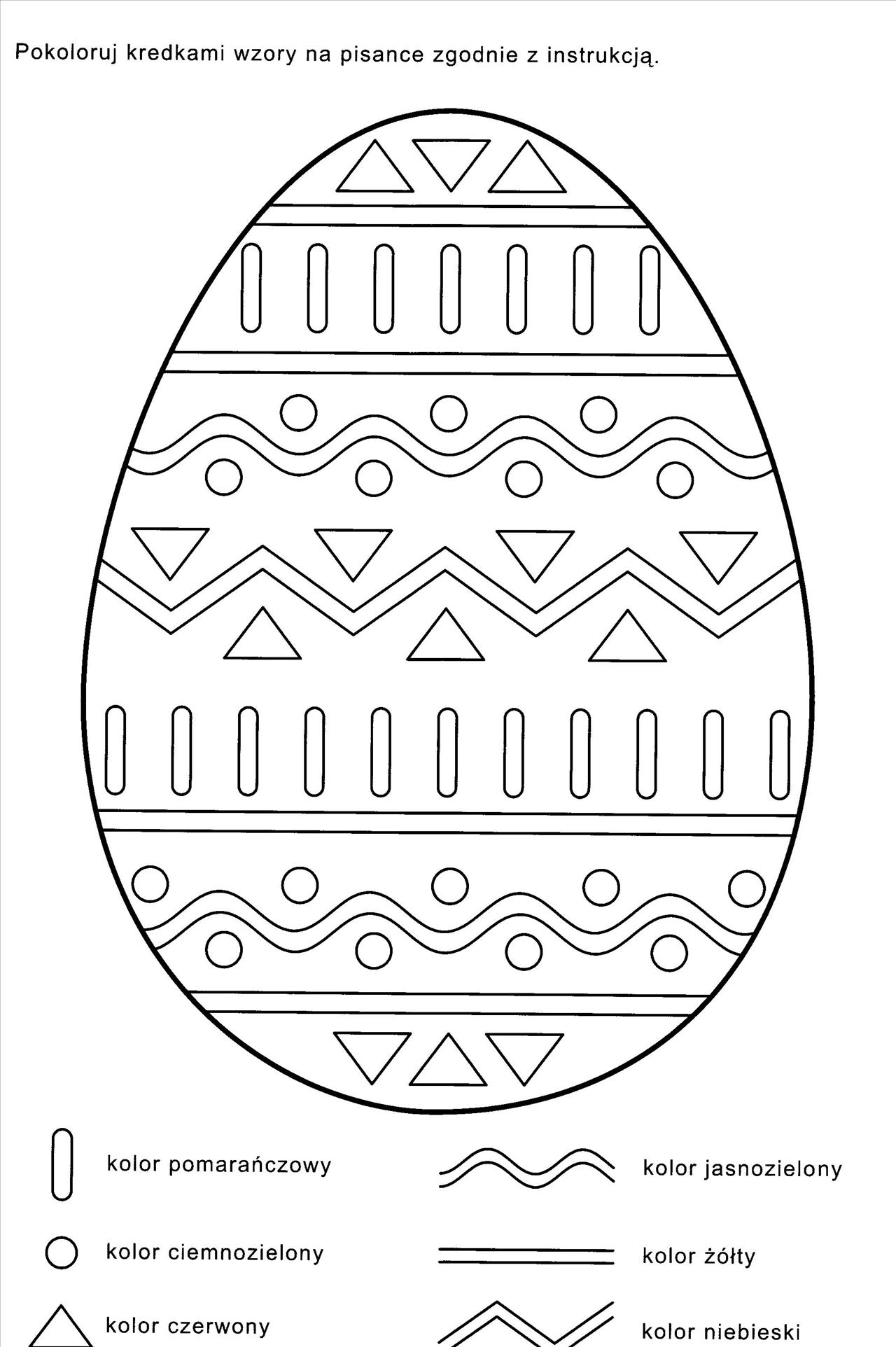 Zajęcia rozwijające komunikowanie sięPrzeczytaj wyrazy i uzupełnij nimi zdania. Przepisz tekst do zeszytu.dyngus  Wielkanocne   owies   pokarmy  pisankiŚwięta ………………………… są kolorowe i wesołe.Ozdabiamy ……………………… Siejemy zioła                               i ……………… Święcimy ……………………………                  Mówimy miłe słowa. Na koniec świąt mamy jeszcze                 śmigus -   ……………………..Co powinno znaleźć się w wielkanocnym koszyczku?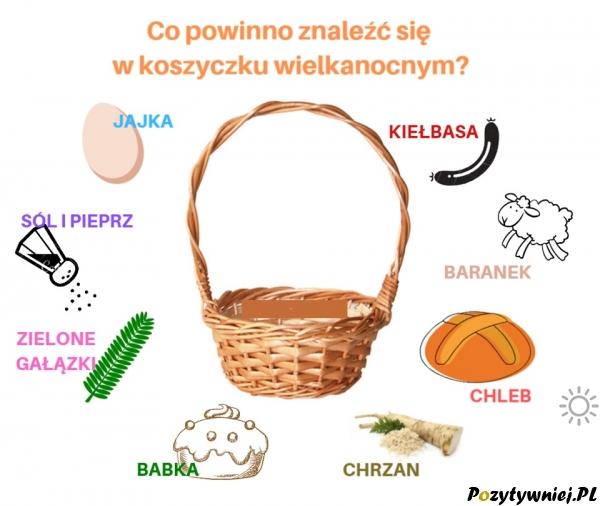 Przeczytaj lub posłuchaj.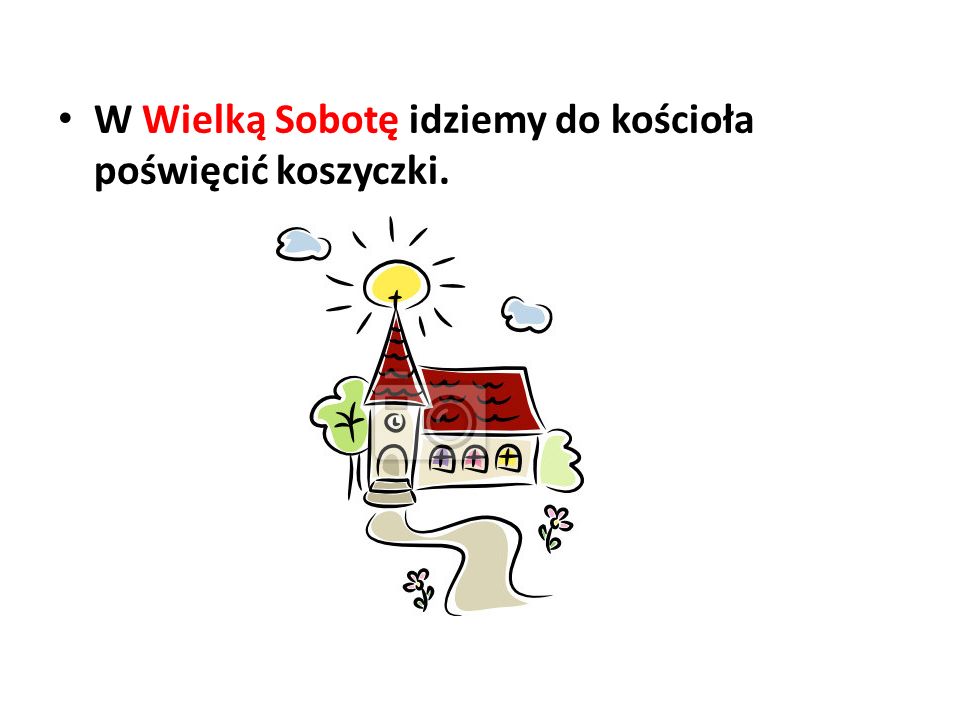 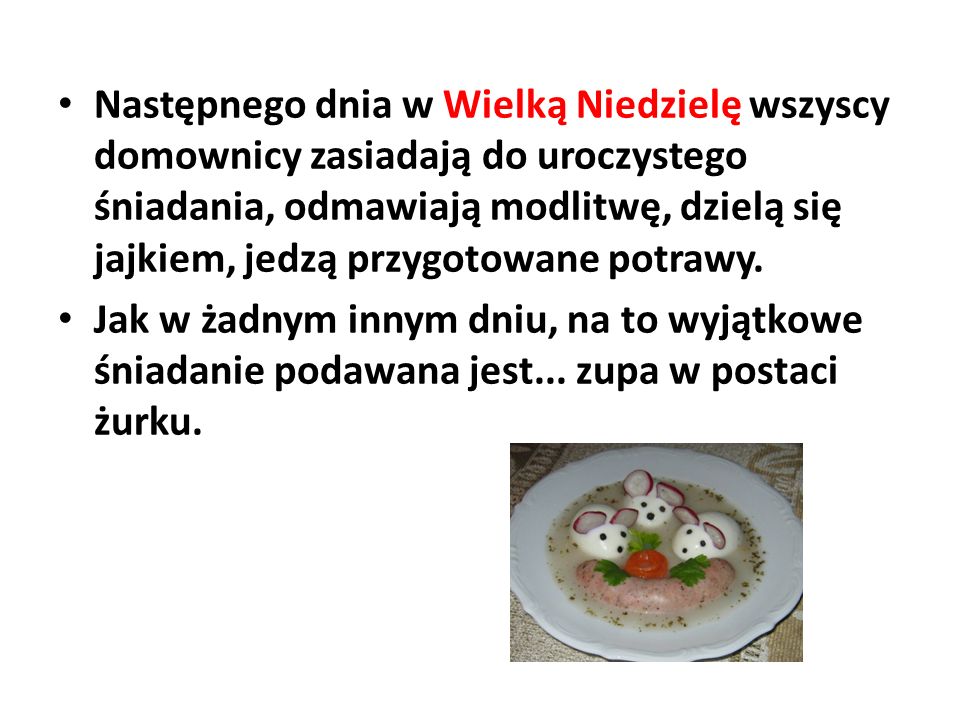 Przyjrzyj się ilustracji i powiedz, co znajduje się na wielkanocnym stole?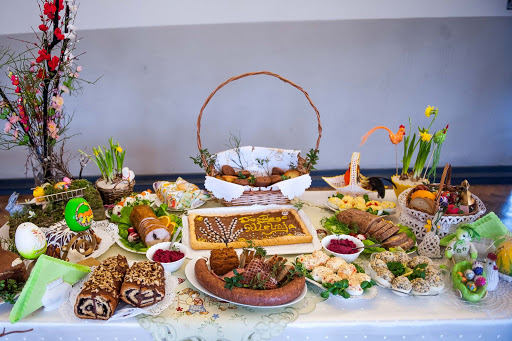 Czy wiesz jaki zwyczaj przedstawia ilustracja? Jak nazywa się ten zwyczaj?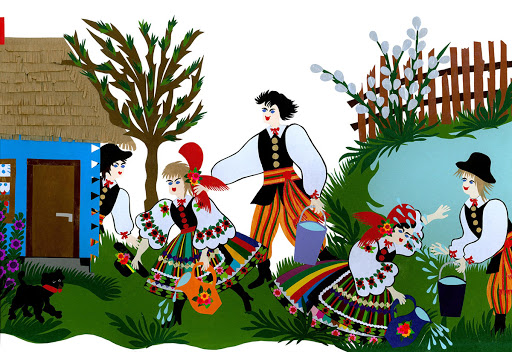 TechnikaJuż wkrótce Święta Wielkanocne dlatego będę podpowiadać Wam jak w łatwy sposób możemy wykonać kolorowe ozdoby, które pięknie udekorują Wasz dom czy też świąteczny stół i będą cieszyć oko.W zaledwie kilkanaście minut w Waszym domu pojawi się cały zestawślicznych trójwymiarowych pisanek z papieru. Możecie ułożyć je w koszyczku lub powiesić na gałązce.Materiały:kilka arkuszy papieru kolorowego, bloku technicznego (kolorowego) lub wzorzystego papieru dekoracyjnegonożyczki klejigła z nitkąWykonanie:Z papieru wycinamy jajka (jednakowej wielkości). Wycięte jajka składamy na pół i przyklejamy je grzbietami do siebie za pomocą kleju. Następnie igłą z nitką robimy zawieszkę i trójwymiarowe pisanki z papieru są gotowe. 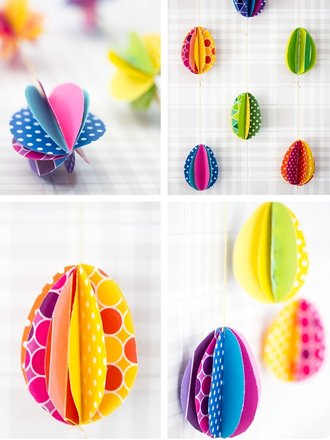 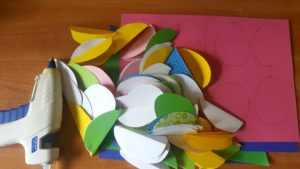 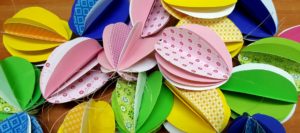 A teraz propozycja ozdobienia pisanki według własnego pomysłu. Można pokolorować jajko kredkami lub pomalować farbami. Oczywiście im więcej kolorów użyjemy, tym praca będzie piękniejsza. Możemy również wykleić pisankę kuleczkami z plasteliny lub z bibuły. Jest to dosyć pracochłonne ale efekt końcowy będzie zdumiewający. Życzę dobrej zabawy!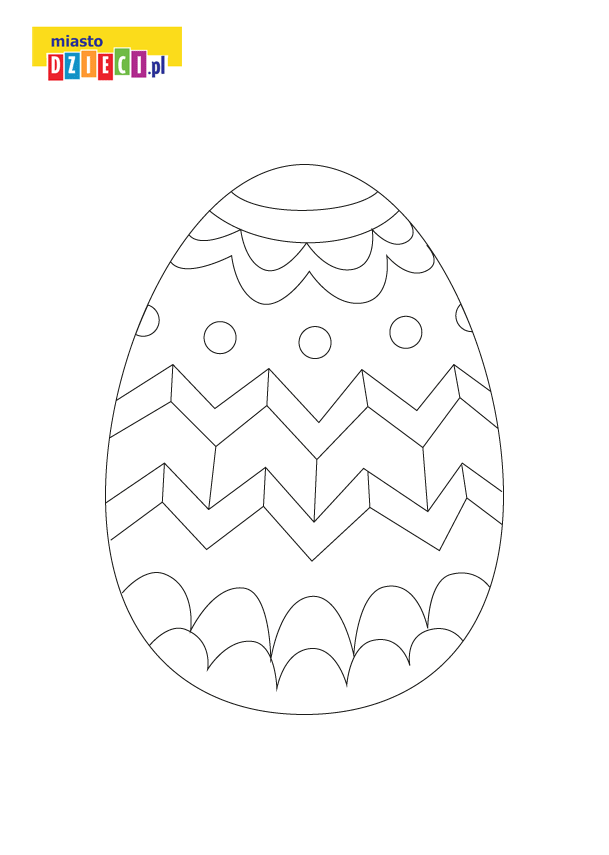 MuzykaTemat 3: Zabawy ruchowe z wiosną.Skopiuj do przeglądarki poniższy link i wykonuj ruchy razem z Panią z filmu.https://www.youtube.com/watch?v=5bbzz6P3RTsPokoloruj obraz: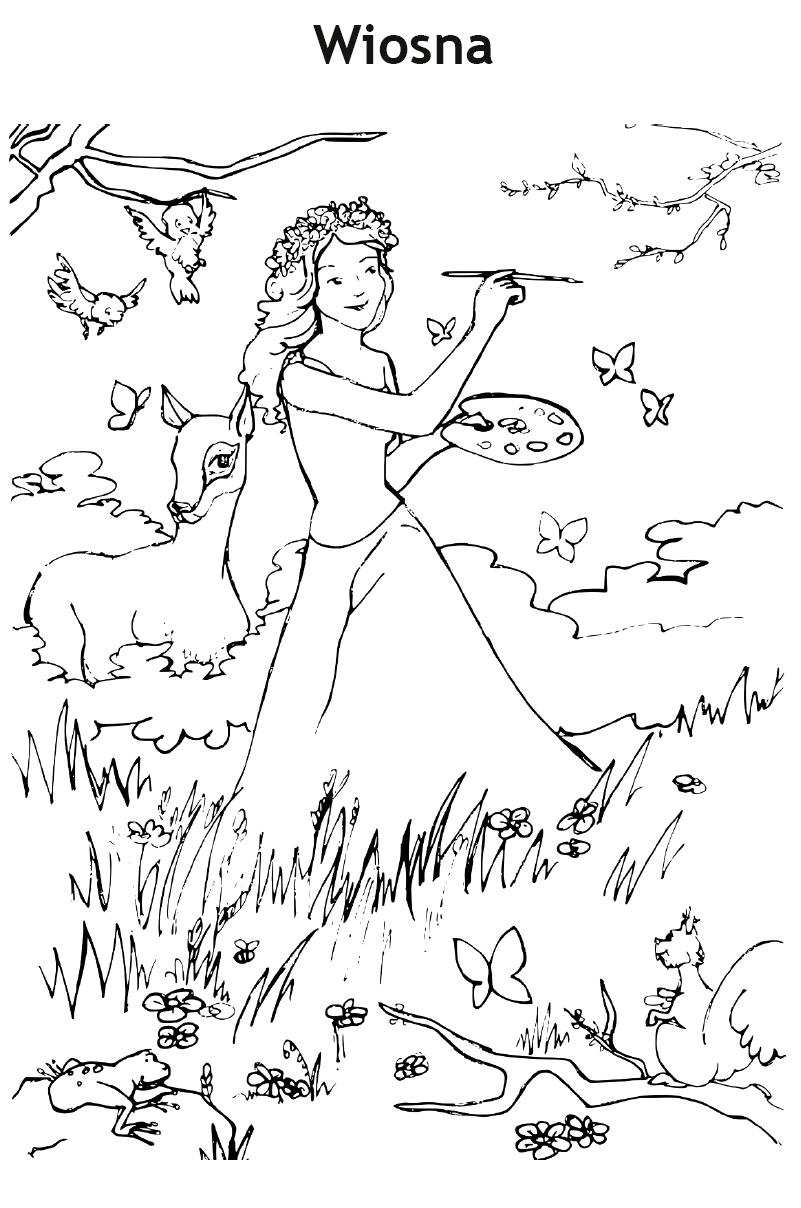 Zajęcia teatralneWitam Zachęcam  do obejrzenia   występu  pt. ,,Wielkanocny poranek’’Skopiuj link do przeglądarki część  1:https://www.youtube.com/watch?v=S7lI2rL0GZ0&feature=youtu.beczęść 2:https://www.youtube.com/watch?v=qSopRA0PE8A&feature=youtu.bePozdrawiam świątecznie  uczniów i rodzicówWiesława Zajdel